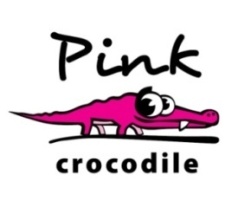 PINK CROCODILE SCHOOLV Praze 5. 1. 2015Kritéria přijímání žáků do základní školy speciálníPřijímání žáků do základní školy se řídí zákonem č. 561/2004 Sb., o předškolním, základním, středním, vyšším odborném a jiném vzdělávání (školský zákon), v platném znění, a vyhláškou č. 48/2005 Sb., o základním vzdělávání a některých náležitostech plnění povinné školní docházky, v platném znění, a podle dalších platných právních předpisů.Přijímání žáků k základnímu vzdělávání probíhá ve správním řízení v souladu se zákonem č. 500/2004 Sb., správní řád, v platném znění. Účastník má právo nahlédnout do spisu v zákonné lhůtě. Podle ustanovení § 36 odst. 3 zákona č. 500/2004 Sb., správní řád, v platném znění, má možnost se před vydáním rozhodnutí vyjádřit k jeho podkladům, a to včetně způsobu jejich opatření, popř. navrhnout jejich doplnění.Ke školní docházce jsou přijímáni žáci k začátku školního roku, který následuje po dni, kdy žák dosáhl věku 6 let a není-li mu povolen odklad školní docházky, na základě žádosti zákonných zástupců.Žák se zákonným zástupcem se dostaví k zápisu s následujícími náležitostmi:Rodný list žákaObčanský průkaz zákonného zástupceDoporučení docházky do základní školy speciální Speciálním pedagogickým centrem, vzdělávací program dle RVP pro ZŠ speciální I. či II. dílDoporučení pediatra navštěvovat základní školu speciálníPři přijímání se zvýhodňují:Absolventi mateřské školy speciální PINK CROCOCDILE SCHOOLŽáci s těžkým kombinovaným postižením, přednost majíSourozenci již docházejících žáků do PINK CROCODILE SCHOOLŽáci s místem trvalého pobytu ve spádovém obvodu školyOstatní žáci jsou přijímáni do naplnění kapacity třídyRozhodnutí o přijetí bude oznámeno zveřejněním seznamu uchazečů pod přiděleným registračním číslem, tímto se považuje rozhodnutí o přijetí za oznámené.Mgr. Dagmar Herrmannová          ředitelka školy